Publicado en Madrid el 12/12/2017 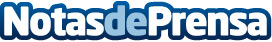 Rita Reyes Ríos incorpora un servicio jurídico 'in-house' para emprendedores y startupsLa abogada Rita Reyes Ríos, Manager Director de Ip©nior, incorpora un área específica cuyo objeto es asesorar a emprendedores y startups en materia de activos intangibles, bajo la operativa de un departamento interno (in-house)Datos de contacto:Sergio PadillaNota de prensa publicada en: https://www.notasdeprensa.es/rita-reyes-rios-incorpora-un-servicio-juridico Categorias: Nacional Derecho Franquicias Emprendedores http://www.notasdeprensa.es